K А Р А Р                                                                             ПОСТАНОВЛЕНИЕ                                                                                                                                                                             01  марта  2018 й.                         № 13                        01 марта  2018 г.О проведении  «Года семьи» в сельском поселении Новокарамалинский  сельсовет муниципального района Миякинский район Республики Башкортостан Во исполнение Указа Главы Республики Башкортостан № УГ-260 от 22.12.2017 года «Об объявлении в Республике Башкортостан 2018 года Годом семьи» и в целях совершенствования государственной семейной политики, укрепление авторитета и поддержки института семьи, ПОСТАНАВЛЯЮ:      1.Утвердить состав  организационного комитета по проведению «Года семьи» в сельском поселении Новокарамалинский  сельсовет муниципального района Миякинский район Республики Башкортостан (далее оргкомитет) (приложение №1).      2. Утвердить план проведения мероприятий посвященных «Году семьи» на территории сельского поселения Новокарамалинский сельсовет  муниципального района Миякинский район Республики Башкортостан (приложение № 2).     3.Оргкомитету совместно с руководителями предприятий, учреждений и организаций всех форм собственности сельского поселения обеспечить подготовку и проведение мероприятий в течение года согласно плану, посвященных «Году семьи».     4.Контроль за исполнением данного постановления оставляю за собой.Глава сельского поселения                                   И.В.ПавловПриложение № 1к постановлению главы СП 
Новокарамалинский сельсовет  № 13 от 01.03.2018 годаСОСТАВоргкомитета по проведению «Года семьи» в сельском поселении Новокарамалинский сельсовет муниципального района Миякинский район Республики БашкортостанПредседатель оргкомитета:Павлов Иван Владимирович – глава Администрации сельского поселения Заместитель  председателя оргкомитета:Гордеева Елена Владимировна – управляющий делами сельского поселения Члены оргкомитета:           Управляющий делами:                                      Е.В.ГордееваПриложение №2к постановлению главы СП 
Новокарамалинский сельсовет  № 13 от 01.03.2018 годаПЛАНмероприятий, посвященных «Году семьи» в сельском поселении Новокарамалинский сельсовет муниципального района Миякинский район Республики БашкортостанУправляющий деламиСП Новокарамалинский сельсовет                    Е.В.ГордееваБашkортостан Республикаhы              Миeкe районы                             муниципаль районыныn                         Яnы Kарамалы ауыл                   советы ауыл билeмehе                Хакимиeте  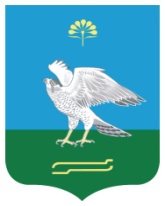 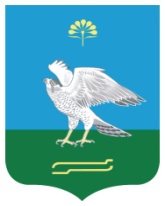 Администрация сельского           поселения Новокарамалинский сельсовет муниципального района  Миякинский район                        Республики БашкортостанБогданова В.А.Специалист Второй категорииЗахарова Т.А.Культ работник СДК с. Новые КарамалыАрхипова Л.П.Культ работник СДК д. Суккул-МихайловкаЯковлева Г.П.Библиотекарь с. Новые Карамалы (по согласованию)Гордеев В.А.Директор МБОУ СОШ с. Новые Карамалы  (по согласованию), депутат СПКириллова Л.И.Директор НШ-д/с д. Суккул-Михайловка (по согласованию)Гордеева И.П.Фельдшер с. Новые Карамалы (по согласованию)Хисамов И.М.Фельдшер д. Суккул-Михайловка (по согласованию)Тарасрв Р.В.Секретарь ДНДПетров Ф.К. Депутат СПАнтонов А.В. Депутат СПСергеев В.М. Депутат СП Павлов В.К. Депутат СП Валиуллин Р.Старший участковый уполномоченный полиции административного участка  (по согласованию)Аппанвсова Н.Н.председатель   Совета женщин (по согласованию)Павлова Г.Ф.председатель   Совета ветеранов (по согласованию)№ п/пМероприятияСрокиОтветственные1Закрытие года «Года экологии» и торжественное открытие «Года семьи».ЯнварьОргкомитет2Заседание организационного комитета по проведению Года СемьиЕжеквартальноПавлов И.В.3Заседание Совета по вопросам охраны Семьи, материнства, отцовства и детстваЕжеквартальноПавлов И.В.4Поддержка деятельности общественных организаций, занимающихся проблемами материнства и детстваВ течение годаОргкомитет5Создание и поддержание в актуальном состоянии тематического раздела «Год семьи» на сайте Администрации сельского поселения.В течение годаАдминистрация СП Новокарамалинский сельсовет6Родительские собрания на тему: «Лучшие семейные традиции», «Моя семья – мое богатство», «Дом глазами ребенка» и другоеВ течение годаМОБУ СОШ с. Новые Карамалы, НШ-д/с д. Суккул-Михайловка7Поддержка деятельности общественных организаций, занимающихся проблемами материнства и детстваВ течение годаОргкомитет8Лекции для молодых родителей в ФАП: «Позаботимся о своем здоровье», «Защитим ребенка от инфекции», «Здоровая мать - счастливый ребенок», «Курение в семье – болезнь ребенка».ЕжеквартальноФельдшер с. Новые Карамалы, Фельдшер д. Суккул-Михайловка(по согласованию)9Волонтерское движение «Как живешь, односельчанин?» в поддержку одиноких, престарелых, многодетных граждан и семей, нуждающихся в помощиЕжемесячноЖенсоветы сельских поселений10Кил-йыш Çемье Яле . Наша семья самая дружная!Январь  Администрация СП  Новокарамалинский сельсовет,  (по согласованию)11Вечер семей – юбиляров «Золотые пары».ЯнварьАдминистрация СП Новокарамалинский сельсовет, работники культуры12Районный конкурс «Здоровое село- 2018»Январь-Декабрь  Совет женщин,  13Районный конкурс «Трезвая свадьба»Январь-Декабрь  Совет женщин,  14Конкурс для пап и сыновей «Вместе с папою вдвоем горы мы перевернем»ФевральАдминистрация  СП Новокарамалинский сельсовет, СДК  15Районные спортивные соревнования «Мой папа самый лучший» ФевральРайонный Совет женщин, КДН, Совет отцов16«Вы вечно в наших сердцах» - вечер памяти для матерей воинов – интернационалистов, погибших в горячих точкахФевраль  Совет женщин,   ВУС  17Конкурсная программа «А ну-ка, бабушки!»Март работники культурыСДК18Конкурс среди семей с детьми «Папа, мама, я – читающая семья»Март  библиотека19Выставка детских работ «Подарок маме»МартРаботники культуры, Администрация СП  Новокарамалинский сельсовет   20Музыкально-игровая программа «Папа, мама, я – музыкальная семья»МартРаботники культурыСДК21Районный фестиваль  творчества людей старшего поколения «Я люблю тебя, жизнь!»МартСовет ветеранов, работники культуры22Спортивные праздники: «Мама, папа, я – спортивная семья»МартРаботники культуры, Администрация СП  Новокарамалинский сельсовет   23Конкурс – выставка художественных работ «Счастье – быть вместе»МартРаботники культуры, библиотека24Фото-стенды, фотовыставки «Наша дружная семья», «Час семейного досуга», «Моя семья – мой дом, мой детский сад», « В объективе – семья» МартМОБУ СОШ с. Новые Карамалы, НШ-д/с д. Суккул-Михайловка25Выставка – представление совместных работ, поделок «Наша дружная семья»МартМОБУ СОШ с. Новые Карамалы, НШ-д/с д. Суккул-Михайловка26Торжественное чествование образцовых мам в честь международного женского дняМартРайонный Совет женщин, Женсоветы сельских поселений,  Оргкомитет27Круглый стол по темам: «Семья – будущее России»,«Работа педагога – образовательных учреждений с семьей» «Внутрисемейные проблемы и пути их решения»МартАпрельМОБУ СОШ с. Новые Карамалы, НШ-д/с д. Суккул-Михайловка28Кил-йыш Çемье Яле .Весна,весна,весна...АпрельРаботники культуры29Районный фестиваль семейного народного творчества «Семейная мозаика».АпрельРДК30Чествование юбиляров супружеской жизниПо знаменательным датам  Совет ветеранов, Администрация СП Новокарамалинский сельсовет 31Кил-йыш Çемье Яле. Папа, мама, я – дружная семья.Майбиблиотека 32«Молодые мамочки»-  вечер для молодых семей, посвященный  Международному Дню семьиМайАдминистрация СП Новокарамалинский сельсовет,работники культуры.33«Моя любимая семья» - беседа за самоваром для членов клуба» Теплый дом»Май библиотека34Организация обрядовых семейных праздников «Петров День», «Ивана Купала» в  сельских поселенияхМай-ИюльЖенсоветы сельских поселений, СДК35Конкурс рисунков на асфальте «Семья – единство веры и любви», посвященный Дню защиты детейИюньРаботники культуры, Администрация СП  Новокарамалинский сельсовет   36Изучение общественного мнения населения по теме: «Современная семья и ее проблемы»ИюньАдминистрация СП  Новокарамалинский сельсовет,    Оргкомитет  37Кил-йыш Çемье Яле .День семьи, любви и верности.ИюньРаботники культуры, Администрация СП  Новокарамалинский сельсовет   38Праздничные мероприятия ко Дню защиты детейИюньЖенсовет 49Обеспечение временной сезонной занятости детей и подростков, в том числе детей сирот и детей, оставшихся без попечения родителей, а также детей из семей социального рискаИюнь-АвгустЦентр занятости населения(по согласованию)40Спортивный праздник: «Мама, папа, я – спортивная семья» для семей, воспитывающих инвалидовИюньОбщество инвалидов,СДК, библиотека41Районный «Сабантуй» – 2018 на тему «Года семьи»Июньс. Киргиз-Мияки42Конкурс рисунков «МОЯ СЕМЬЯ»ИюньСДК, библиотека, МОБУ СОШ с. Новые Карамалы, НШ-д/с д. Суккул-Михайловка43Праздники «Здравствуйте, односельчане!», Праздники улиц. (По плану   СП)ИюньРаботники культуры, Администрация СП  Новокарамалинский сельсовет     44Чествование многодетных семейных парИюльОргкомитет45Акция «Дармарка» в помощь многодетным малообеспеченным семьямАвгуст    Женсоветы  46«Свекрови и золовки»- конкурсная программа среди жителей сельского поселения, посвящённый Году семьиСентябрьРаботники культуры, Администрация СП  Новокарамалинский сельсовет   47Праздничное торжественное мероприятие, посвященное дню материНоябрьЖенсовет,  Работники культуры, Администрация СП  Новокарамалинский сельсовет   48Торжественное чествование опекунов, достойно воспитывающих подопечных детейНоябрьАдминистрация СП Новокарамалинский сельсовет49Конкурс для родителей, воспитывающих детей-инвалидов «Вера, надежда, любовь»ДекабрьАдминистрация СП  Новокарамалинский сельсовет50Конкурс «Семья года 2018»ДекабрьОргкомитет51Торжественное мероприятие, посвященное подведению итогов «Года семьи»ДекабрьОргкомитет